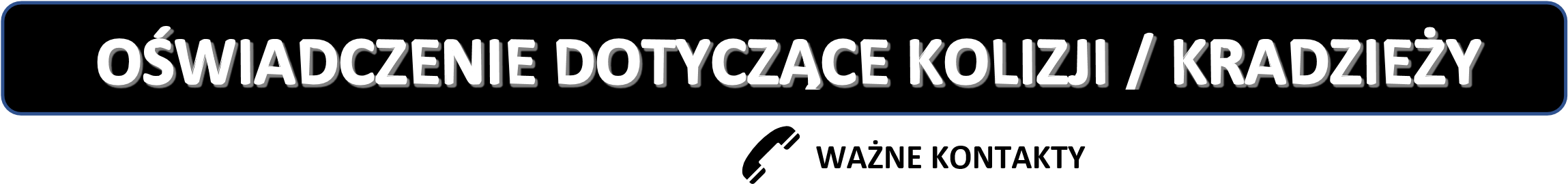 Szanowny Kliencie,  	Prosimy o uzupełnienie niniejszego oświadczenia w przypadku zaistnienia jednego z poniższych zdarzeń: 	 	DANE NAJEMCY POJAZDU 	 	SZKODA PARKINGOWA 	 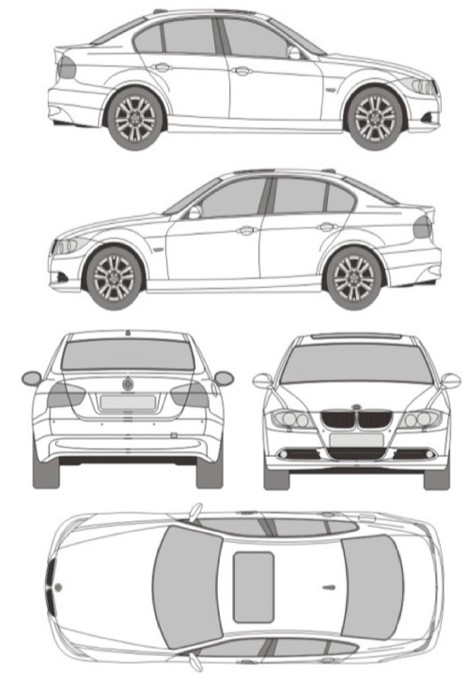 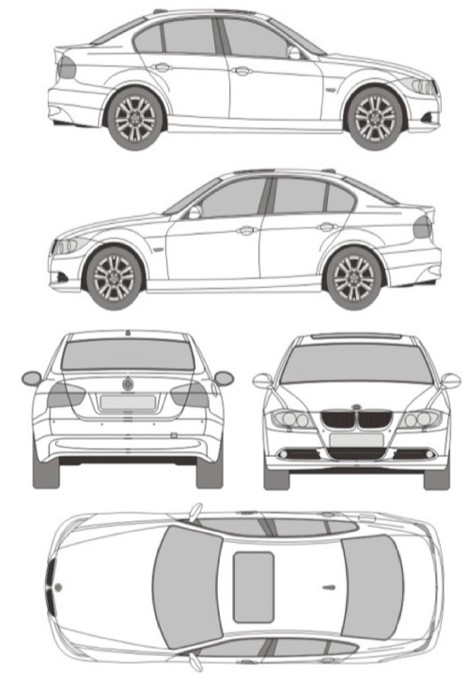 	           Na szkicu proszę zaznaczyć powstałe uszkodzenia  	 ………………………………………………………….… (czytelny podpis Najemcy)  KOLIZJA / WYPADEK DROGOWY OŚWIADCZENIE SPRAWCY KOLIZJI / WYPADKU DROGOWEGO Ja niżej podpisany(a) ……………………………………………………………………… zamieszkały(a) w …………………………………………………………………………………………… nr tel……………………………, posiadający prawo jazdy kategorii…… o numerze ………………………………………………, oraz legitymujący(a) się dokumentem tożsamości o numerze ………………………………………………………………. posiadający numer PESEL…………………………………………………………………………………… OŚWIADCZAM, ŻE: w dniu……………………………….. o godzinie …………………………………. w miejscowości …………………………………………………………… na ulicy/skrzyżowaniu ulic …………………………………………………………………………………………………………………………………………………………….……………………………………..kierując pojazdem  POJAZD SPRAWCY marka………………………………. nr rejestracyjny………………………., którego właścicielem jest ………………………………………………………………………………………….  adres ………………………………………………………………………………………………………………………………………………………………………………………………………………………. Pojazd posiada ważne ubezpieczenie OC w …………………………………….. nr polisy ……………………………………………………………………………………………………… Spowodowałem(łam) kolizję z pojazdem: POJAZD POSZKODOWANEGO  marka………………………………………………………………………. nr rejestracyjny………………………………..………………………………………………………………………………….  W momencie kolizji, pojazdem kierował(a) ………………………………………………..…………………………………..adres…….……………………………………………………….. ………………………………………………………………Właścicielem pojazdu jest ………………………………………………………………………………………………………………………. adres ………………………………………………………………………… nr dowodu osobistego……………………………………………. Nr prawa jazdy…………………………………. ……………………. Posiadający numer PESEL…………………………………………………………………………………………………………………………………………………………………. Pojazd posiada ważne ubezpieczenie OC w …………………………………………………………………… nr polisy ………………………………………………………………………… Okoliczności zdarzenia:  ……………………………………………………………………………………………………………………………………………………………………………………………………………………………….. ……………………………………………………………………………………………………………………………………………………………………………………………………………………………….. ………………………………………………………………………………………………………………………………………………………………………………………………………………………………..  Zakres szkód na pojeździe sprawcy:  ……………………………………………………………………………………………………………………………………………………………………………………………………………………………….. ………………………………………………………………………………………………………………………………………………………………………………………………………………………………..  Zakres szkód na pojeździe poszkodowanego:  ……………………………………………………………………………………………………………………………………………………………………………………………………………………………….. ……………………………………………………………………………………………………………………………………………………………………………………………………………………………….. Czy na miejscu zdarzenia była policja? TAK / NIE          Nazwa jednostki policji: ……………………………………………………………………………………………………… Jeśli tak to jaka jednostka? Jaki numer notatki?           Numer notatki policyjnej: ……………………………………………………………………………………………………… 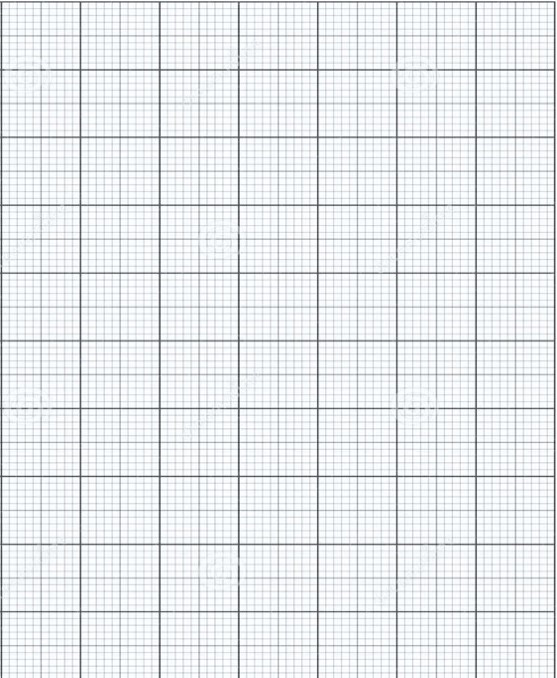 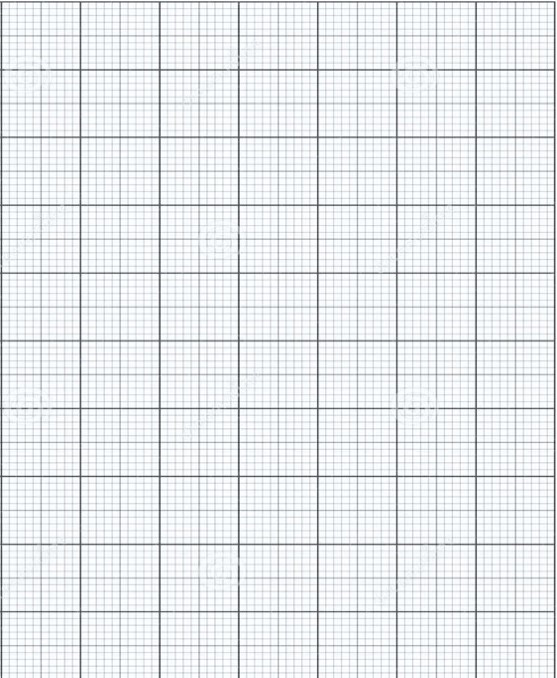 Szkic zdarzenia Na szkicu proszę przedstawić  zaistniałą sytuację na drodze ………………………………………………………….… 	………………………………………………………….… (czytelny podpis poszkodowanego) 	(czytelny podpis sprawcy)  KRADZIEŻ POJAZDU ………………………………………………………….… (czytelny podpis Najemcy) Dział obsługi floty – zgłoszenia dotyczące awarii, obsługi technicznej pojazdów, zgłoszenie szkód +48 795 875 575  Typ zdarzenia Numer oświadczenie do uzupełnienia 1) Szkoda parkingowa (w przypadku braku sprawcy na miejscu)Oświadczenie nr 1 + 2 2) Kolizja / wypadek drogowy Oświadczenie nr 1 + 3 3) Kradzież pojazdu Oświadczenie nr 1 + 4 Imię i nazwisko: Nr dowodu osobistego: Nr prawa jazdy: Nr PESEL: Adres zamieszkania: Adres e-mail: Nr kontaktowy: Legenda typu uszkodzeń: R – zarysowanie 	 O - odprysk T – otarcie 	 P – pęknięcie 	 W – wgniecenie  Data i godzina zdarzenia: Miejsce zdarzenia: Uszkodzony pojazd (marka, nr rejestracyjny) Czy na miejscu była policja ? TAK/ NIE jeśli „TAK” nr notatki policyjnej i skąd była jednostka: …………………………………………………………………………………………….……….. Okoliczności zdarzenia: …………………………………………………………………………………………………………………………………. …………………………………………………………………………………………………………………………………. …………………………………………………………………………………………………………………………………. …………………………………………………………………………………………………………………………………. …………………………………………………………………………………………………………………………………. …………………………………………………………………………………………………………………………………. …………………………………………………………………………………………………………………………………. …………………………………………………………………………………………………………………………………. ………………………………………………………………………………………………………………………………….. Okoliczności zdarzenia: …………………………………………………………………………………………………………………………………. …………………………………………………………………………………………………………………………………. …………………………………………………………………………………………………………………………………. …………………………………………………………………………………………………………………………………. …………………………………………………………………………………………………………………………………. …………………………………………………………………………………………………………………………………. …………………………………………………………………………………………………………………………………. …………………………………………………………………………………………………………………………………. ………………………………………………………………………………………………………………………………….. Data i godzina ujawnienia kradzieży: Miejsce, w którym był zaparkowany pojazd: (dokładny adres wraz z opisem miejsca postoju pojazdu) Dane osoby, która zaparkowała pojazd: Imię i nazwisko: Dane osoby, która zaparkowała pojazd: Numer dowodu osobistego: Dane osoby, która zaparkowała pojazd: PESEL: Dane osoby, która zaparkowała pojazd: Adres zamieszkania: Dane osoby, która zaparkowała pojazd: Numer kontaktowy: Dane osoby, która ujawniła kradzież: Imię i nazwisko: Dane osoby, która ujawniła kradzież: Numer dowodu osobistego: Dane osoby, która ujawniła kradzież: PESEL: Dane osoby, która ujawniła kradzież: Adres zamieszkania: Dane osoby, która ujawniła kradzież: Numer kontaktowy: Opis zdarzenia: ……………………………………………………………………………………………………………………………… ……………………………………………………………………………………………………………………………… ……………………………………………………………………………………………………………………………… ……………………………………………………………………………………………………………………………… ……………………………………………………………………………………………………………………………… ……………………………………………………………………………………………………………………………… ……………………………………………………………………………………………………………………………… ……………………………………………………………………………………………………………………………… ……………………………………………………………………………………………………………………………… ……………………………………………………………………………………………………………………………… ……………………………………………………………………………………………………………………………… ……………………………………………………………………………………………………………………………… ……………………………………………………………………………………………………………………………… ……………………………………………………………………………………………………………………………… ……………………………………………………………………………………………………………………………… ……………………………………………………………………………………………………………………………… ……………………………………………………………………………………………………………………………… ……………………………………………………………………………………………………………………………… ……………………………………………………………………………………………………………………………… ……………………………………………………………………………………………………………………………… 